ALLEGATO 5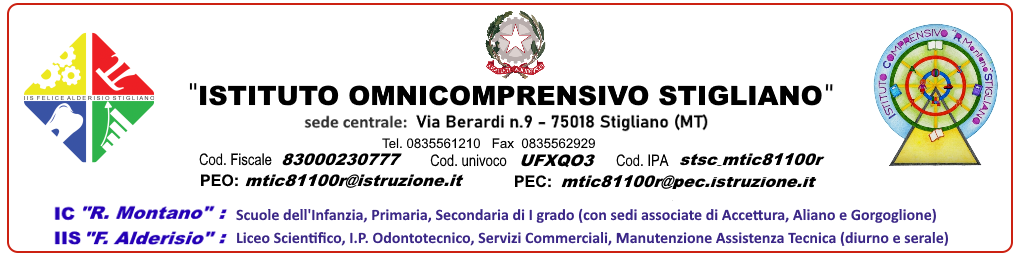 VERIFICA DELLA PROGETTAZIONE CURRICOLAREScuola Primaria Classe ____ sede ______ a.s. 202__/202___Analisi della situazione in uscita della classeValutazione della classe in uscitaIl livello della classe risulta il seguente:Didattica per competenze Obiettivi Specifici di Apprendimento (OSA)Contenuti disciplinariPersonalizzazione degli apprendimentiInterventi di contrazioneInterventi di consolidamento ed espansioneMetodologia, Mezzi e strumentiSpazi e laboratoriVerifica e valutazioneAmpliamento dell’offerta formativaProgetti e manifestazioni alle quali la classe ha aderito Rapporti con le famiglieSicurezzaStigliano  Il Consiglio di classeIl Coordinatore/segretario					Il Dirigente Scolastico                                                                                                 Giosuè FERRUZZI Livello/fascia  A AvanzatoB IntermedioC BaseD INIZIALEpercentualeNumero alunniNomi degli alunniUdA progettate TITOLODISCIPLINE COINVOLTECOMPITO REALE/AUTENTICOPRODOTTO REALIZZATOBreve racconto dell’esperienzaUA1UA2UA3UA4UA5…